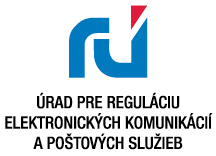 Príloha č. 4k výzve na predloženie ponúk do výberového konania na pridelenie frekvencií z frekvenčného pásma 10 GHz formou elektronickej aukcie pre lokalitu ŠaľaVzor súhlasu so spracúvaním osobných údajovSúhlas so spracúvaním osobných údajov(podľa zákona č. 122/2013 Z. z. o ochrane osobných údajov a o zmene a doplnení niektorých zákonov)Titul, meno, priezvisko: ……………………….……………………………Adresa trvalého pobytu:……………….…………………………………….Dátum narodenia: ………………………………….…………………………týmto udeľujem súhlas podľa § 11 zákona č. 122/2013 Z. z. o ochrane osobných údajov a o zmene a doplnení niektorých zákonov so spracúvaním mojich osobných údajov  Úradu pre reguláciu elektronických komunikácií a poštových služieb, Továrenská 7, 828 55 Bratislava, IČO: 42 355 818 (ďalej len „úrad“), uvedených v ponuke do výberového konania na vydanie individuálnych povolení na používanie frekvencií z frekvenčného pásma 10 GHz formou elektronickej aukcie pre lokalitu Šaľa vyhláseného úradom, na dobu konania výberového konania, ak všeobecne záväzný predpis neurčuje inak.Účelom spracúvania osobných údajov je jednoznačná identifikácia osoby konajúcej v mene účastníka výberového konania a komunikácia s účastníkom výberového konania prostredníctvom tejto osoby.V ...................... dňa ...........................................................................................Dotknutá osoba(titul, meno, priezvisko a podpis)(úradne overený podpis)